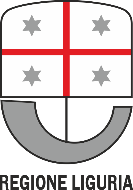 CACCIA AL CINGHIALE STAGIONE VENATORIA 2019/2020A.T.C./C.A. 											SQUADRA N° _________Il sottoscritto caposquadravisto il Regolamento per la caccia al cinghiale in forma collettiva approvato con Deliberazione della Giunta Regionale n. 453 del 20/05/2016, comunica la seguente composizione della squadra:Indicare nella colonna “abilitazioni”:la lettera B per i biometristila lettera S per i cacciatori di selezione al cinghialela lettera K per i coadiutori al controllo del cinghialela lettera L per i conduttori di cane limiereLe sottoscrizioni che precedono valgono, ai sensi dell’art. 47 del DPR 445/2000, quale dichiarazione sostitutiva di atto di notorietà relativamente a quanto previsto all’articolo 7, commi 3 e 4 del Regolamento citato e sono rese sotto la responsabilità dei firmatari, consapevoli delle sanzioni amministrative e penali di cui agli artt. 75 e 76 del DPR 445/2000)._____________, lì ___________In caso di squadra che intende utilizzare la tecnica della girata, si dichiara inoltre di essere in possesso di almeno un cane limiere abilitato.Con le firme apposte per la composizione in squadra si dichiara di aver preso visione, sul retro del presente modulo, dell’INFORMATIVA AL TRATTAMENTO DEI DATI PERSONALI di cui all’ Art. 13 del Regolamento Europeo 679/2016 relativo alla protezione delle persone fisiche con riguardo al trattamento dei dati personali (GDPR).L’A.T.C./C.A ALLEGA AL PRESENTE FOGLIO LA CARTINA (1:25.000) DELLA ZONA DI CACCIA 
ASSEGNATA ALLA SQUADRA NELLA STAGIONE 2019/2020SI PRENDE ATTO DELLA COMPOSIZIONE DELLA SQUADRA n°__________ZONA ASSEGNATA n°:__________COMUNI DI EFFETTUAZIONE DELLE BATTUTE:___________________________________________________________SI ATTESTA CHE LA PLANIMETRIA DELLA ZONA E’ CONFORME AL QUADRO COMPLESSIVO DI ZONIZZAZIONE DELL’ATC REDATTO SU SCALA 1:50.000.ROTAZIONE CON SQUADRA/E n°_______________________________(ove PREVISTA ALLEGARE CALENDARIO ROTAZIONE - in caso non sia prevista annullare lo spazio)DEFINIZIONE DELLE GIORNATE DI ROTAZIONE (CALENDARIO), OVE PREVISTA:__________________________________________________________________________________________________________________________________________________________________________________________________________________________________________________________________________________________________________________________________________________________________________________________________________________________________________________________________________________________________________________________________________________________________________________________________________________________________________________________________________________________________________________________________________________________________________________________________________________________________________________________________________________________________________________________________________________________________________________________________________________________________________________________________________________________________________________________________________________________________________________________________________________________________________________________________________________________________________________________DESCRIZIONE DEI CONFINI DELLA ZONA DI CACCIA ASSEGNATA (qualora necessario):_____________________________________________________________________________________________________________________________________________________________________________________________________________________________________________________________________________________________________________________________________________________________________________________________________________________________________________________________________________________________________________________________________________________________________________________________________________________________________________________________DATA									TIMBRO E FIRMA PRESIDENTE A.T.C./C.A.___________									_________________________ INFORMATIVA AL TRATTAMENTO DEI DATI PERSONALI Art. 13 del Regolamento Europeo 2016/679 relativo alla protezione delle persone fisiche con riguardo al trattamento dei dati personali (GDPR) Prima di procedere al trattamento dei dati, come richiesto dal Regolamento Generale sulla Protezione dei Dati Personali dell'UE (GDPR 2016/679, Articolo 13), si informa che i dati personali, conferiti a Regione Liguria, sono oggetto di trattamento, sia in forma cartacea sia elettronica per le finalità di seguito indicate. TITOLARE DEL TRATTAMENTO E RESPONSABILE DELLA PROTEZIONE DEI DATI PERSONALI Il Titolare del Trattamento è Regione Liguria (di seguito “Regione”), con sede in piazza De Ferrari 1 – 16121 Genova. In tale veste è responsabile di garantire l’applicazione delle misure organizzative e tecniche necessarie e adeguate alla protezione dei dati. La Regione ha nominato un Responsabile della Protezione dei Dati (RPD) o Data Protection Officer (DPO) ai sensi degli artt. 37 e ss. del Regolamento, domiciliato presso la sede della Regione. Il Responsabile della Protezione dei Dati potrà essere contattato per questioni inerenti il trattamento dei dati dell’Interessato, ai seguenti recapiti rpd@regione.liguria.it; protocollo@pec.regione.liguria.it; tel: 010 54851. INFORMAZIONI SUL TRATTAMENTO Finalità del Trattamento e Base Giuridica del Trattamento Il trattamento dei dati personali avverrà, per le finalità di seguito descritte, in conformità alla vigente normativa in materia di Privacy, pertanto Regione si impegna a trattarli secondo i principi di correttezza, liceità, trasparenza, nel rispetto delle finalità di seguito indicate, raccogliendoli nella misura necessaria ed esatta per il trattamento, utilizzandoli solo da personale allo scopo autorizzato. La base giuridica del trattamento si identifica negli art. 35 (Prelievo venatorio del cinghiale e degli altri ungulati) e art. 38 (Esercizio dell’attività venatoria) della l.r. 29/94 e ss.mm.ii. Il trattamento avverrà in modalità cartacea e mediante strumenti informatici con profili di sicurezza e confidenzialità idonei a garantirne la sicurezza e la riservatezza nonché ad evitare accessi non autorizzati ai dati personali. 1. Dati Personali Il trattamento dei dati personali, fra cui i dati anagrafici. è svolto manualmente o mediante sistemi informatici e telematici, comunque idonei a garantirne la sicurezza e la riservatezza, ed è riferito, in relazione alle finalità di seguito indicate a tutte le operazioni necessarie coerentemente con gli obiettivi prefissati. Nel dettaglio, a titolo esemplificativo, i dati personali sono trattati nell’ambito delle attività della Regione per le finalità di cui agli art. 35 (Prelievo venatorio del cinghiale e degli altri ungulati) e art. 38 (Esercizio dell’attività venatoria) della l.r. 29/94 e ss.mm.ii. Regione, inoltre, si impegna di informare l’interessato ogni qual volta le finalità sopra esplicate dovessero cambiare prima di procedere ad un eventuale trattamento ulteriore. 2. Natura del Trattamento Al fine di consentire alla squadra la partecipazione alla caccia al cinghiale e di poter espletare tutti gli adempimenti relativi, previsti da leggi o norme amministrative cui è soggetta la Regione. 3. Modalità di Trattamento e Periodo di Conservazione dei dati Il trattamento avviene con strumenti idonei a garantire la sicurezza e la riservatezza dei dati, nel rispetto di quanto previsto dal Capo II (Principi) e dal Capo IV (Titolare del trattamento e responsabile del trattamento) del Regolamento. Il trattamento potrà essere effettuato anche attraverso strumenti automatizzati atti a memorizzare, gestire o trasmettere i dati stessi e, comunque, sarà eseguito nel rispetto delle disposizioni del D.lgs 196/03 s.m.i, dei relativi regolamenti attuativi, del Regolamento UE 2016/679 e della l.r. 29/94 e ss.mm.ii. I dati forniti sono conservati per il periodo di tempo previsto dalla normativa che sottende il trattamento, anche tributaria e contabile; al termine di tale periodo, i dati personali saranno in tutto o in parte cancellati (ai sensi della normativa applicabile) o resi in forma anonima in maniera permanente. 4. Ambito di conoscibilità e comunicazione dei dati I dati personali, inoltre, potranno inoltre essere comunicati, per le sopra citate finalità, alle seguenti categorie di soggetti: Liguria Digitale Spa, Parco Scientifico e Tecnologico di Genova Via Melen 77, 16152 Genova, Telefono: 010 - 65451 Fax: 010 – 6545422 Mail: info@liguriadigitale.it; posta certificata protocollo@pec.liguriadigitale.it, quale Responsabile del Trattamento incaricato della gestione e manutenzione del sistema informativo; Altri Responsabili, tra cui A.T.C., C.A. ed Associazioni venaorie e propri delegati quali soggetti incaricati da Regione per adempiere alla normativa vigente. Con specifico riferimento a persone, società, associazioni o studi professionali prestino servizi o attività di assistenza e consulenza o forniscano servizi alla Regione, con particolare ma non esclusivo riferimento alle questioni in materia tecnologica, contabile, amministrativa, legale, tributaria e finanziaria, essi saranno nominati, da parte di Regione, Responsabili del Trattamento dei dati personali ai sensi dell’Articolo 28 del GDPR, mediante atto di nomina dedicato, con indicazione delle modalità di trattamento e delle misure di sicurezza che essi dovranno adottare per la gestione e la conservazione dei dati personali di cui la Regione è Titolare. Trasferimento dei Dati all’Estero La gestione e la conservazione dei dati personali avviene su server, ubicati all’interno dell’Unione Europea, di Regione e/o di società terze incaricate e debitamente nominate quali Responsabili del trattamento. I dati non saranno oggetto di trasferimento al di fuori dell’Unione Europea. Resta in ogni caso inteso che Regione, ove si rendesse necessario, avrà facoltà di spostare l’ubicazione dei server all’interno dell’Unione Europea e/o in Paesi extra-UE. In tal caso, Regione assicura sin d’ora che il trasferimento dei dati Extra-UE avverrà in conformità agli artt. 44 ss. del Regolamento ed alle disposizioni di legge applicabili stipulando, se necessario, accordi che garantiscano un livello di protezione adeguato. DIRITTI DEGLI INTERESSATI Si informa che con riferimento ai dati trattati da Regione, l’interessato può esercitare in qualsiasi momento i diritti di cui agli articoli 15, 16, 17, 18 e 21 del Regolamento. In particolare: (a) ha la possibilità di ottenere da Regione la conferma dell’esistenza o meno dei dati personali che lo riguardano, ed in questo caso, l’accesso alle seguenti informazioni: • Finalità del trattamento, • Categorie di dati personali trattati, • Destinatari o le categorie di destinatari a cui i dati personali sono stati o saranno comunicati, in particolare se destinatari di paesi terzi o organizzazioni internazionali; • Periodo di conservazione dei dati personali previsto oppure, se non è possibile, i criteri utilizzati per determinare tale periodo; • Qualora i dati non siano raccolti presso l'interessato, tutte le informazioni disponibili sulla loro origine; • L'esistenza di un processo decisionale automatizzato ed, in tali casi, informazioni significative sulla logica utilizzata, nonché l'importanza e le conseguenze previste di tale trattamento per l'interessato; • L'esistenza di garanzie adeguate ai sensi dell'articolo 46 relative al trasferimento verso paesi terzi o organizzazioni internazionali. (b) In aggiunta, l’interessato ha il diritto di: • ottenere l’aggiornamento, la rettifica o l’integrazione dei Suoi dati, la cancellazione, nei termini consentiti dalla normativa, oppure chiedere che siano anonimizzati, la limitazione del trattamento, ed ha diritto di opporsi, in tutto o in parte, per motivi legittimi; • Revocare il proprio consenso, qualora previsto; • Proporre un reclamo all’Autorità di Controllo. A tal scopo, Regione invita a presentare in maniera gratuita, la richiesta per iscritto, comprensiva di data e firma, trasmettendola a mezzo e-mail, al seguente indirizzo di posta elettronica: rpd@regione.liguria.it; protocollo@pec.regione.liguria.it; Si informa che Regione si impegna a rispondere alle richieste nel termine di un mese, salvo caso di particolare complessità, per cui potrebbe impiegare massimo 3 mesi. In ogni caso, Regione provvederà a spiegare il motivo dell’attesa entro un mese dalla richiesta. L’esito della richiesta verrà fornito per iscritto o su formato elettronico. Nel caso sia richiesta la rettifica, la cancellazione nonché la limitazione del trattamento, Regione si impegna a comunicare gli esiti delle richieste a ciascuno dei destinatari dei dati, salvo che ciò risulti impossibile o implichi uno sforzo sproporzionato. Si ricorda che la revoca del consenso, non pregiudica la liceità del trattamento basata sul consenso prima della revoca. Regione specifica che può essere richiesto un eventuale contributo qualora le domande risultino manifestamente infondate, eccessive o ripetitive. Modifiche alla presente informativa La presente Informativa può subire delle variazioni. Si consiglia, quindi, di controllare regolarmente questa Informativa e di riferirsi alla versione più aggiornata.cognome e nomeluogo e data di nascitaComune di residenzan° porto d’armi e data rilascioTelefono/e-mailabilitazioni1cognome e nomeluogo e data di nascitaComune di residenzaProv.n° porto d’armi e data rilasciofirmaabilitazioni2(vicecaposquadra)3(vicecaposquadra)4567891011121314151617181920212223242526272829303132333435363738394041424344454647484950IL CAPOSQUADRA_______________IL CAPOSQUADRA_______________